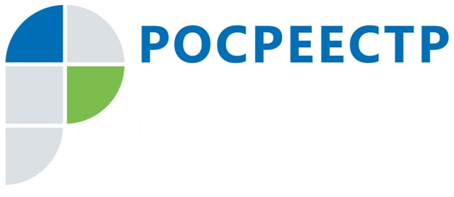 Управление Росреестра по Иркутской области вошло в топ-10 территориальных органов Росреестра по итогам работы за 2019 годУправление Росреестра по Иркутской области вошло в десятку лучших территориальных органов Росреестра, заняв 10 место рейтинга эффективности и результативности по итогам работы за 2019 год. По сравнению с 2018 годом ведомство улучшило свой результат на пять позиций.Рейтинг эффективности и результативности оценивает работу 81 территориального органа Росреестра. При составлении рейтинга учитывается процент принятых территориальным органом решений о приостановлении кадастрового учета и (или) регистрации прав; объем выполняемой работы по основным направлениям деятельности; доля устраненных нарушений земельного законодательства и законодательства в области геодезии и картографии; процент положительных решений по протоколам об административных нарушениях, которые готовятся управлениями в ходе контрольно-надзорной деятельности.Также при подготовке рейтинга территориальных органов Росреестра учитывается мнение граждан о работе ведомства. В 2019 году доля лиц, положительно оценивших качество работы Управления Росреестра по Иркутской области, выросла и составила 99,11%.По информации Управления Росреестра по Иркутской области